Bite The World - nowa marka firmy Greek TradeFirma Greek Trade prezentuje nową markę Bite The World. Wyjątkowa linia produktów skierowana jest do miłośników kulinarnych podróży. To zupy, sosy i przystawki z różnych kuchni świata, orientalne aromaty, ciekawe połączenia i wyraziste smaki.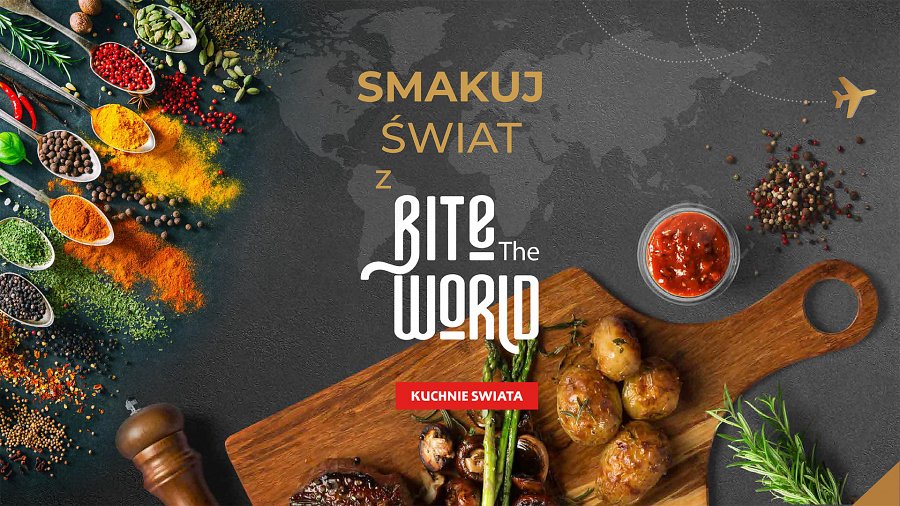 Firma Greek Trade jest znanym producentem m.in. przetworów owocowych i warzywnych, a teraz do oferty wprowadza nową markę Bite The World.Wśród produktów nowej linii znalazły się inspiracje smaków z Turcji, Gruzji, Macedonii, Tajlandii, Grecji, Hiszpanii, Węgier i Indii. Pikantny sos chili, Pinjur, zupa Dahl oraz pasta z ciecierzycy z zatarem, czyli jeden z najbardziej charakterystycznych smaków kuchni tureckiej - to tylko przykładowe propozycje z serii. 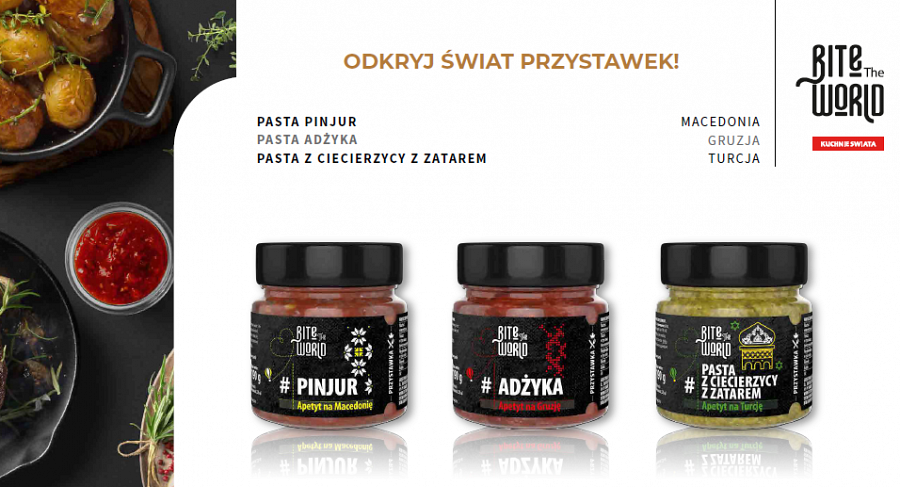 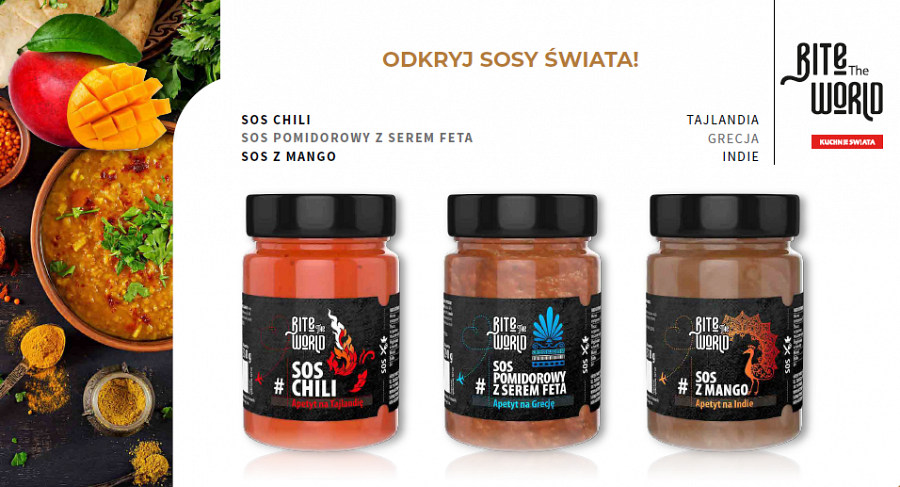 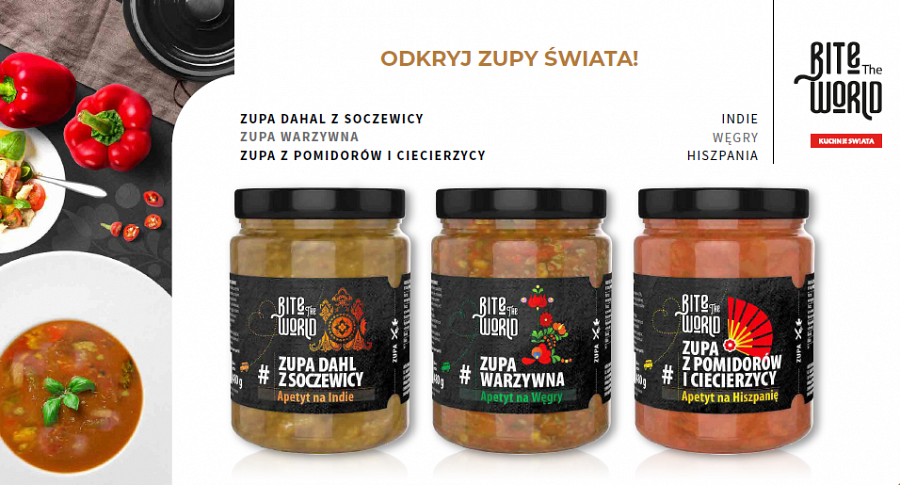 Bite The World to możliwość poznawania wyjątkowych smaków z różnych zakątków świata bez wychodzenia z domu. Starannie dobrane składniki i wysoka jakość produktów zadowolą nawet najbardziej wymagające podniebienia.Menu linii Bite The Worldl Sosy: sos chili, sos pomidorowy z serem feta, sos z mangol Zupy: Zupa warzywna, zupa dahl z soczewicy, zupa z pomidorów i ciecierzycyl Przystawki: pasta z ciecierzycy z zatarem, adżyka, pinjurWięcej informacji o produktach: www.bitetheworld.plFirma Greek Trade jest znanym producentem, dystrybutorem i importerem produktów z branży spożywczej oraz właścicielem takich marek jak m.in. Helcom, Helcom Naturalnie, Biooaza, Athina i 4Tea. Kontakt:GREEK TRADE SP. Z O.O.ul. Tadeusza Śliwiaka 1430-797 KrakówSIECI@GREEKTRADE.COM.PL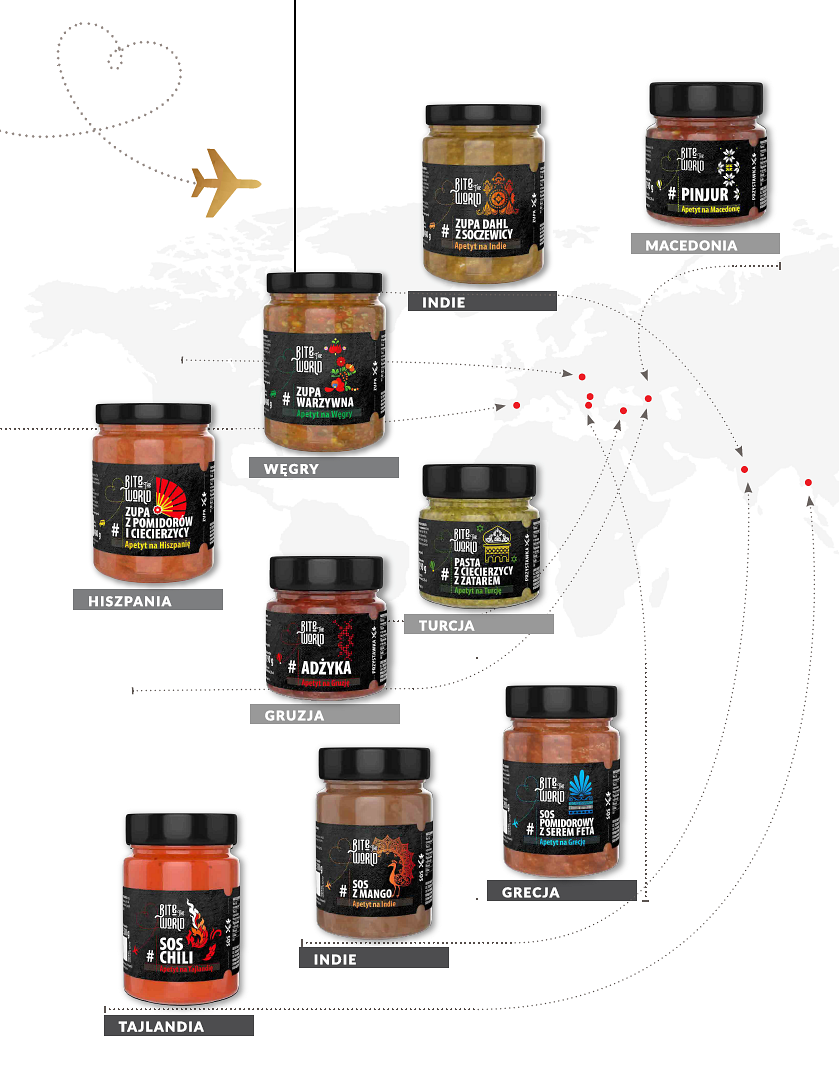 